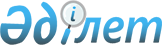 Об упорядочении государственных контрольных и надзорных функцийУказ Президента Республики Казахстан от 7 сентября 1999 года № 205.
      В целях обеспечения упорядочения государственных контрольных и надзорных функций постановляю: 
      1. Установить, что государственные контрольные и надзорные функции осуществляются только государственными органами.
      2. Запретить передачу государственных контрольных и надзорных функций государственным предприятиям и иным организациям, не имеющим статуса государственного органа.
      3. Правительству Республики Казахстан, центральным и иным государственным органам в двухнедельный срок:
      1) привести ранее принятые нормативные правовые акты в соответствие с настоящим Указом; 
      2) обеспечить пересмотр учредительных документов подведомственных государственным органам юридических лиц на предмет исключения положений, предусматривающих наделение этих юридических лиц правом по осуществлению государственных контрольных и надзорных функций; 
      3) разработать и внести на рассмотрение Парламента Республики Казахстан законопроекты, предусматривающие: 
      возможность осуществления государственных контрольных и надзорных функций только государственными органами; 
      юридическую ответственность должностных лиц государственных органов за передачу государственных контрольных и надзорных функций организациям, не имеющим статуса государственного органа.
      3-1. Действие настоящего Указа не распространяется на осуществление государственного контроля и надзора за деятельностью гражданской и экспериментальной авиации с учетом особенностей, предусмотренных Законом Республики Казахстан "Об использовании воздушного пространства Республики Казахстан и деятельности авиации".
      Сноска. Указ дополнен пунктом 3-1 в соответствии с Указом Президента РК от 09.10.2019 № 183.


      4. Контроль за исполнением настоящего Указа возложить на Администрацию Президента Республики Казахстан. 
      5. Настоящий Указ вступает в силу со дня подписания. 
					© 2012. РГП на ПХВ «Институт законодательства и правовой информации Республики Казахстан» Министерства юстиции Республики Казахстан
				
      Президент
Республики Казахстан
